О внесении изменений в Решение Совета сельского поселения Удрякбашевский сельсовет муниципального района Благоварский район    от  21 ноября 2019 года  № 3-29 «Об установлении земельного налога на территории сельского поселения Удрякбашевский сельсовет  муниципального района Благоварский район Республики Башкортостан» Рассмотрев экспертное заключение Государственного комитета Республики Башкортостан по делам юстиции НГР RU03024905201900014 от 1 октября 2021 года о несоответствие в решении Совета сельского поселения Удрякбашевский сельсовет муниципального района Благоварский район Республики Башкортостан от 21 ноября 2019 года № 3-29 «Об установлении земельного налога на территории сельского поселения Удрякбашевский сельсовет муниципального района Благоварский район Республики Башкортостан» федеральному законодательству,  Совет сельского поселения Удрякбашевский сельсовет муниципального района Благоварский район  р е ш и л:1. Подпункт 4.3 пункта 4  Решения изложить в следующей редакции: «налогоплательщиками – организациями уплачивается налог по итогам налогового периода не позднее 1 марта года, следующего за истекшим налоговым периодом.».      	2. Настоящее решение опубликовать на информационном стенде и разместить в сети общего доступа «Интернет» на официальном сайте сельского поселения Удрякбашевский сельсовет муниципального района Благоварский район Республики Башкортостан.Глава сельского поселения Удрякбашевский  сельсовет муниципального района Благоварский район Республики  Башкортостан                                                               Р.Р. Ишбулатов   с. Удрякбаш     21.10.2021 года    № 25-194БАШҚОРТОСТАН РЕСПУБЛИКАҺЫБЛАГОВАР РАЙОНЫ МУНИЦИПАЛЬ РАЙОНЫНЫҢ ӨЙҘӨРӘКБАШ  АУЫЛ СОВЕТЫ АУЫЛ БИЛӘМӘҺЕ СОВЕТЫегерме hигеҙенсе сакырылыш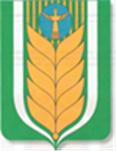 РЕСПУБЛИКА БАШКОРТОСТАН МУНИЦИПАЛЬНЫЙ РАЙОН БЛАГОВАРСКИЙ РАЙОНСОВЕТ СЕЛЬСКОГО ПОСЕЛЕНИЯ УДРЯКБАШЕВСКИЙ СЕЛЬСОВЕТдвадцать восьмого созыва452733, Өйзөрәкбаш ауылы, Үзәк урам, 31/1Тел. (34747) 2-83-72,      E-mail: udrjakbashsp_blag@mail.ru 	 452733, село Удрякбаш,ул. Центральная, 31/1Тел. (34747) 2-83-72,E-mail: udrjakbashsp_blag@mail.ru                         Қ А Р А РР Е Ш Е Н И Е